Exercice 1 : Reliez les mots à leurs définitions. (J’ai des connaissances en géographie).Exercice 2 : Complétez le tableau ci-dessous à l’aide de la photographie projetée. (Je sais pratiquer différents langages : compléter un tableau à partir d’une photographie.)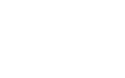 Exercice 3 : Réalisez ci-dessous un croquis du paysage vidéo-projeté. (Je sais pratiquer différents langages : réaliser un croquis de paysage.)Titre : ……………………………………………………………………………………………………………….Exercice 4 : Réalisez une carte mentale à partir du texte ci-dessous (Je sais pratiquer différents langages : réaliser une carte mentale à partir d’un texte).Texte à lire pour réaliser une carte mentale :Comme dans les Grandes Plaines, les espaces ruraux sont des espaces à faible densité et agricoles. Les habitants sont parfois des agriculteurs qui possèdent ou travaillent sur une exploitation. D'autres habitants travaillent ou étudient en ville. Certains de ces espaces accueillent de nouveaux habitants mais d'autres se transforment en friches.De nombreux espaces de faible densité sont transformés par de nouvelles activités : tourisme, loisirs, multiplication des résidences secondaires ou construction de nouveaux aménagements qui améliorent la vie des habitants (puits...).Carte mentale à réaliser à partir du texte ci-dessus :Compétences évaluéesTBMMSMFMIJ’ai des connaissances en géographie.Je sais pratiquer différents langages : compléter un tableau à partir d’une photographie.Je sais pratiquer différents langages : réaliser un croquis de paysage.Je sais pratiquer différents langages : réaliser une carte mentale à partir d’un texte.contrainteélément qui limite ou rend difficile la vie ou l’installation des hommes et des femmes.irrigationnombre d’habitants par km2atouttechnique agricole qui permet d’apporter de l’eau dans un espace qui en a peu ou pas.densitéensemble des terres et des bâtiments d’un agriculteur, destinés à la production agricole.exploitationélément qui facilite la vie des hommes et des femmes dans un espace.Eléments qui manifestent l’adaptation des sociétésEléments qui sont de fortes contraintes naturelles………………………………………………………..………………………………………………………..………………………………………………………..………………………………………………………..………………………………………………………..………………………………………………………..………………………………………………………..………………………………………………………..………………………………………………………..………………………………………………………..………………………………………………………..………………………………………………………..………………………………………………………..………………………………………………………..………………………………………………………..………………………………………………………..………………………………………………………..………………………………………………………..………………………………………………………..………………………………………………………..………………………………………………………..………………………………………………………..………………………………………………………..………………………………………………………..